Приложение № 1к приказу № 554 от 17.08.2017г.Положениео конкурсе «Они творили историю»Общее положениеСовременную жизнь невозможно представить без электричества и тепла. Дальнейшее развитие человечества, успешное развитие экономики, сохранение окружающей среды требуют внедрение энергосберегающих инновационных технологий крепко связанных с историей изобретений электричества и использования энергии.В 2017 году конкурс приурочен к проведению Всероссийского фестиваля #ВместеЯрче.Цель и задачиЦель Конкурса – привлечение обучающихся к изучению истории развития технической мысли в России.Задачи:развитие интереса обучающихся к изучению и исследованию развития технической мысли;развитие у обучающихся умений и навыков работы в графических программах;развитие творческой инициативы обучающихся.Участники КонкурсаВ Конкурсе принимают участие обучающиеся образовательных организаций в возрасте от 14 до 18 лет включительно.Содержание КонкурсаТематика Конкурса – история и достижения энергетики в России.Участник с помощью различных графических программ изготавливает макет баннера (размер баннера – 980 х 1980 мм). Макет баннера должен содержать краткую информацию об истории и достижениях, ученых внесших свой вклад в развитие энергетики в России, информацию о проектах направленных на сбережение энергетических ресурсов страны.Порядок проведения КонкурсаДля участия в Конкурсе до 26 сентября 2017 года в МБУ ДО «ДЮЦ ТЕМП»» по e-mail mou_dod_cdtt@mail.ru направляются:заявка (Приложение 1);конкурсная работа в формате JPG (имя файла должно содержать Ф.И. обучающегося, выполнившего работу, район/ городской округ);В случае прохождения работы на областной этап конкурса необходимо заполнить и прислать приложение 2, 3. Критерии оценкиКонкурсные работы оцениваются по следующим критериям:логика в содержании работы;историческая достоверность;качество оформления;оригинальность;соблюдение стилистики.Работа представляется в электронном виде в формате JPG. Качество работы должно быть 100-150 dpi. Вверху работы должен быть указан логотип Конкурса – «Они творили историю» (Приложение 4).Работы, не соответствующие критериям оценки, не принимаются.Подведение итогов и награждениеПо результатам Конкурса определяются победители (1 место) и призеры (2, 3 место). Победители и призеры награждаются дипломами и призами. Авторы оригинальных работ награждаются грамотами.Победители и призеры муниципального этапа конкурса могут быть рекомендованы для участия в областном этапе. Содержание работ победителей и призеров будет рекомендовано для оформления информационных стендов (буклетов) проекта «Они творили историю» в рамках проведения городского фестиваля энергосбережения #ВместеЯрче в г. Нижний Новгород. ___________________ПРИЛОЖЕНИЕ 1Заявкана участие в конкурсе «Они творили историю»_________________________________________________________ сообщает:наименование образовательного учрежденияВ муниципальном этапе Конкурса примут участие: ____ учащихся, ____ работ.
Руководитель образовательного учреждения_____________________
Работы сдал______________________
Работы принял_____________________ПРИЛОЖЕНИЕ 2Согласие на обработку персональных данных несовершеннолетнегоЯ,________________________________________________________________,(фамилия, имя, отчество - мать, отец, опекун и т.д.)проживающий (ая) по адресу________________________________________место регистрации _________________________________________________наименование документа, удостоверяющего личность: _____________, серия ________ номер______________  выдан ________________________________дата выдачи _____________, выражаю свое согласие на обработку персональных данных _____________________________________________,(фамилия, имя, отчество, дата рождения несовершеннолетнего),чьим законным представителем я являюсь, а также моих следующих персональных данных: фамилия, имя, отчество, год, месяц, дата, место рождения, адрес регистрации, паспортные данные (далее – персональные данные) ГБУДО «Центр развития творчества детей и юношества Нижегородской области» (далее – Центр), для оформления всех необходимых документов, требующихся в процессе проведения областного конкурса «Они творили историю» (далее – Конкурс), а также последующих мероприятий, сопряженных с Конкурсом с учетом действующего законодательства.	Я оставляю за собой право в случае неправомерного использования предоставленных моих и персональных данных личности, официальным представителем которой я являюсь, согласие отозвать, предоставив в адрес Центра письменное заявление.___________________					               дата 					______________________________                       /_____________________________/подпись законного представителя 			         фамилия, имя, отчество          несовершеннолетнегоПРИЛОЖЕНИЕ 3Согласие на некоммерческое использование конкурсных работЯ, (ФИО)_________________________________________________________________согласен (согласна)  на некоммерческое использование работы моего сына (дочери)ФИО__________________________________________________________________,участника областного конкурса «Они творили историю», проводимого в соответствии с приказом государственного бюджетного образовательного учреждения дополнительного образования детей «Центр развития творчества детей и юношества Нижегородской области»  от 04.05.2017 № 104-од.___________________					               дата 					______________________________                       /_____________________________/подпись законного представителя 			        фамилия, имя, отчество          несовершеннолетнегоПРИЛОЖЕНИЕ 4Правила размещения логотипаЛоготип должен быть размещен вверху каждой работы. Шрифт логотипа – Century Gothic. Цвет и размер может быть любым. Образец – «Они творили историю».Пример размещения логотипа: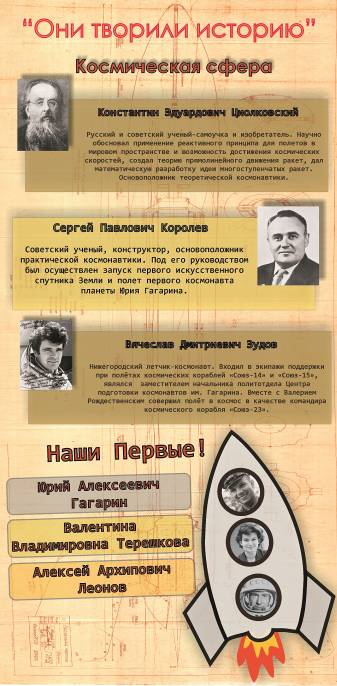 №п\пФамилия, имя, отчество  участника(полностью)Дата рожденияВозраст,классНазвание работыФИО руководителя (полностью), должность